Předseda komise Ing. Jakob Hurrle zahájil ve 14.13 hodin 1. jednání Komise Rady HMP pro udělování grantů v oblasti národnostních menšin a integrace cizinců ( dále jen komise).Komise byla v počtu 8 přítomných členů z 9 způsobilá se usnášet.Přítomní členové komise schválili účast následujících hostů na jednání komise:Ing. Radka Soukupová (navržena na jmenování a zatím neschválena RHMP členkou komise), Ing. Inga Petryčka, MBA (navržena na jmenování a zatím neschválena RHMP členkou komise ),  Mgr. J. Štědroň, Ph.D. (ředitel Domu národnostních menšin o.p.s. – dále jen DNM), Mgr. A. Kovačević ( Integrační centrum Praha o.p.s. – dále jen ICP), B. Filová (romská koordinátorka, KUC – MHMP). Hlasování: pro 8, proti 0, zdržel se hlasování 0.Přítomní členové komise rovněž všemi hlasy schválili program jednání komise, a to bez připomínek.Hlasování: pro 8, proti 0, zdržel se hlasování 0.Předseda komise Ing. J.Hurrle se v úvodu jednání představil a požádal všechny přítomné členy komise i hosty, zda se rovněž mohou ostatním představit. Dále vysvětlil přítomným členům účast hostů paní Ing. Radky Soukupové a Ing. Ingy Petryčky, MBA, které jsou aktuálně navrženy Radě HMP na jmenování do funkce členek komise, ale materiál zatím nebyl projednán.Předseda komise rovněž informoval o postupu hodnocení projektů. Pracovníci oddělení národnostních menšin a cizinců pro možnost zpracování doporučení jakožto grantového pracoviště (dle podmínek grantového řízení) projednali jednotlivé projekty v rámci pracovní skupiny složené rovněž ze zástupců MK ČR, Úřadu vlády ČR, DNM, IPC, SML - MHMP, což umožnilo upřesnit kontrolu údajů podaných projektů, výstupy projektů v předchozích letech a činnost jednotlivých subjektů (žadatelů) v roce 2018, dále případnou duplicitu položek ekonomické rozvahy projektů, pokud bylo žádáno i na MK apod.Současně měla komise k dispozici vyjádření nezávislých externích odborníků, a to u projektů, u nichž byla požadovaná částka 50 000 Kč a výše (v souladu s podmínkami grantového řízení). Mgr. Hajná informovala o externích odbornících, kteří hodnotili projekty. Externí hodnotitel pro oblast národnostních menšin hodnotil některé projekty i v případě, že se jednalo o požadavek nižší 50 tis. Kč (tj. nad rámec povinného hodnocení). Z tohoto důvodu předseda komise navrhl hlasování, zda členové komise souhlasí s doporučením proplacení i těchto posudků. Posudky totiž slouží jako podklad k posouzení všechny. Mgr. E. Horáková vznesla dotaz, jaká je celková částka za zpracování všech posudků tohoto hodnotitele. Bylo upřesněno, že se jedná  o částku 31 150,- Kč k proplacení.Hlasování: pro 8, proti 0, zdržel se hlasování 0.Komise souhlasila s proplacením všech posudků, které hodnotitel zpracoval.Komise projednávala návrhy na přidělení výše finančních dotací v rámci následujících grantových řízení hlavního města Prahy:„Programy v oblasti podpory aktivit národnostních menšin na území hl. m. Prahy pro rok 2019“ – jednoleté financování :Program č. 1 – „Prezentace národnostních kultur v hl. m. Praze – kulturní, společenská a osvětová činnost národnostních menšin“. Program č. 2 – „Publikační činnost, související se vztahem národnostních menšin k hl. m. Praze“. „Víceleté programy v oblasti podpory aktivit národnostních menšin na území hl. m. Prahy (2019-2022)“Program č. 3 – „Kontinuální víceletá činnost v oblasti prezentace kultury národnostních menšin v hl. m. Praze“ -  do víceletého grantového řízení jsou zařazeny pouze projekty, které získaly z rozpočtu hl. m. Prahy v oblasti aktivit národnostních menšin podporu alespoň v posledních 4 letech a žadatel musí vyvíjet nejméně 5 let kontinuální činnost v dané oblasti.„Programy v oblasti podpory aktivit integrace cizinců na území hl. m. Prahy pro rok 2019“ – jednoleté financování.Program č. 1 – „Aktivity na podporu integrace cizinců v hl. m. Praze – kulturní, společenská  a  osvětová                          činnost, jazyková příprava a komunitní práce“.Program č. 2 – „Publikační činnost, související se vztahem k integraci cizinců v hl. m. Praze“.Komise posuzovala projekty po stránce obsahu projektu, zaměření, souladu s cílem programů vyhlášených v rámci uvedených grantových řízení (dle stanovených kritérií) a dle podmínek grantových řízení schválených usnesením RHMP č. 2503 ze dne 25. 9. 2018. Komise při svém posuzování zohlednila výstupy grantů podpořených v roce 2018 (pokud byl projekt realizován a podpořen v uvedeném roce). Předseda komise Ing. J. Hurrle  informoval o přijatých projektech - celkem se jedná o 157 projektů. Všechny projekty byly podány včas a v termínu určeném k podání. Dále informoval o schváleném rozpočtu na rok 2019 - položka určená na grantová řízení je 14 600 000,- Kč. Tato částka se snižuje o granty přidělené na víceleté grantové řízení schválené v roce 2018  ( 4 360 000,- Kč) na částku 10 240 000,- Kč. Dále Mgr. Hajná připomenula přítomným informace k víceletému grantovému řízení na roky 2019 – 2022. Předseda komise Ing. J. Hurrle seznámil přítomné členy komise s podanými žádostmi o dotaci (členům komise byl k dispozici zpracovaný přehled podaných žádostí o grant s anotacemi projektů, byl zaslán rovněž předem v elektronické podobě pro možnost prostudování, současně na místě byly projekty k dispozici v písemné podobě) a byla projednána navrhovaná výše finanční podpory v rámci třech uvedených grantových řízení. Komise projednala jednotlivé programy v následujícím pořadí:  program č. 1 a 2 - oblast národnostních menšin jednoleté financování, víceleté granty - národnostní menšiny, následně hodnotila projekty v oblasti integrace cizinců - program č. 1 a následně č. 2.Položka občerstvení byla akceptována jen v případech, kdy se jednalo o pohoštění související s prezentací akce, šlo tedy o prezentaci národní kuchyně (např. ethnocatering).Dále výdaje spojené s působením mimo území hl. m. Prahy - doprava, diety, byly navrženy k podpoře pouze v případě, kdy se jedná o nutnou položku k zajištění zahraničních či mimopražských účinkujících na akci konané v hl. m. Praze. Případně se jednalo o nezbytnou součást projektu (např. akce pro děti ze sociálně znevýhodněného prostředí). Nebyly podpořeny neuznatelné položky dle podmínek grantových řízení -  např.  nástroje, hudební nástroj – klávesy, vstupné (výlety, kino), apod. Všechny tyto položky jsou opět vyznačeny u přehledu projektů v poznámce.Komise zvlášť prodiskutovala ty projekty, u nichž nebylo stanovisko pracovní skupiny shodné s externím posudkem, případně komise zaujímala rozdílné stanovisko od některého z hodnocení: Projekt č. 1045  - Dokumentační a muzejní středisko slovenské menšiny v ČR - „Slovensko v Československu k 100 výročí - 2. část“ - návrh komise na zvýšení o 20 tis. Kč .Hlasování: pro 8, proti 0, zdržel se hlasování 0.Projekt č. 1046 - Motus, z.s. - „Alfred.sk“ -   nejedná se o organizaci národnostních menšin (dle stanoveného okruhu způsobilých žadatelů), komise navrhla udělení výjimky  a  projekt podpořit ve výši 50 tis. Kč.  Hlasování: pro 8, proti 0, zdržel se hlasování 0.Projekt č. 1028 - Čhavorikano Luma - kroužek her a nápadů, o.s. - „Kulturní prezentace spolku Čhavorikano Luma, s.z. : Vzpomínkový koncert na Jožku Feča“ - komise navrhla udělení výjimky a projekt podpořit i přes to, že subjekt není registrován na území hl. m. Prahy (dle stanoveného okruhu způsobilých žadatelů), a to z důvodu dlouhodobé realizace aktivit ze strany žadatele na území HMP. Navržená podpora činí 30 tis. Kč.  Hlasování: pro 8, proti 0, zdržel se hlasování 0.Projekt č. 1085 - Post Bellum, o.p.s. - „Nejsme tu sami: příběhy našich menšin cestují a představují se napříč Českou republikou“ - nejedná se o organizaci národnostních menšin (dle stanoveného okruhu způsobilých žadatelů) , komise doporučila udělit výjimku a navrhla podporu ve výši 60 tis. Kč.Hlasování: pro 8, proti 0, zdržel se hlasování 0.U následujících 4 projektů byly dány členy komise návrhy na zvýšení o 10 tis.Kč  :Projekt č. 1014 - Spolek Iglice - „Zpřístupnění maďarského jazyka a kultury členům maďarské menšiny i většinové společnosti“Projekt č. 1018 - Studentský kroužek Endre Adyho - Ady Endre Diákkὄr,  z.s. - „Pěstování maďarské studentské kultury v Praze“Projekt č. 1019 - Svaz Maďarů - CSMMSZ,  z.s. Pobočný spolek Praha,  z.s. - „ Kulturní aktivity celoročně a Dny maďarské kultury v Praze“Projekt č. 1087 - Tanec Praha z.ú. - „Setkáme se v tanci“ Hlasování: pro 8, proti 0, zdržel se hlasování 0.Projekt č. 1077 - Společnost přátel Lužice - „Kulturní most mezi Prahou a srbskou Lužicí 2019“ - návrh komise na zvýšení o 20 tis. Kč.Hlasování: pro 8, proti 0, zdržel se hlasování 0.Projekt č. 1080 – DNM - „19. Setkání národnostních menšin“ Projekt č. 1082 – DNM - „Chod DNM“Projekt č. 1083 – DNM - „Provoz DNM – energie a služby“V letošním roce opět žádal přímo DNM o 100% finanční podporu na provoz DNM (energie a služby) – projekt č. 1083, jelikož nemá možnost zajištění dalšího financování z jiných zdrojů. Komise navrhla  podporu téměř v plné výši bez nutnosti zajištění 30 % krytí z jiných zdrojů, jelikož DNM o.p.s. nemá v tomto případě možnost získat další finanční prostředky z rozpočtů územních samosprávných celků nebo jiných nestátních zdrojů a komise tedy přihlédla k možnému ohrožení cílů příslušného projektu a tím samým případem je projekt na zajištění Setkání národnostních menšin - projekt č. 1080. Zde bylo navíc upozorněno, aby byla dodržena podmínka v případě položky občerstvení na společenský večer a jednalo by se o prezentaci národní kuchyně (v souladu s podmínkami grantového řízení).Členové komise navrhli, že do budoucna by se mělo zvážit, zda nebude vhodnější vyčlenění finančních prostředků na provoz DNM mimo oblast grantového řízení (stejně jako je tomu v případě ICP) a možnost čerpání peněz z jiných zdrojů než z MHMP. Mgr. J. Štědroň - ředitel DNM informoval o chodu DNM a o dalších možných příjmech pro DNM (pronájmy k různým akcím, granty z MČ, apod.).Hlasování: pro 8, proti 0, zdržel se hlasování 0.Projekt č. 2004 - Bona Fide - „M. R. Štefánik“ - hodnotitel navrhl nepodpořit, ale z důvodu kladného doporučení od členů komise a následné diskuze byl navržen projekt k podpoře ve výši 70 tis. Kč.Hlasování: pro 4, proti 2, zdržel se hlasování 2V případě všech ostatních projektů komise postupovala s posouzením podle předložené tabulky přehledu podaných žádostí – tj. dle jednotlivých národnostních menšin a ostatních (viz přílohy). Komise posuzovala při svém jednání celkem 94 projektů podaných v rámci grantového řízení v oblasti národnostních menšin a zhodnotila je následovně – návrhy k jednotlivým projektům viz přílohy:            „Programy v oblasti podpory aktivit národnostních menšin na území hl. m. Prahy pro rok 2019“ – jednoleté granty“Hlasování: pro 8, proti 0, zdržel se hlasování 0.V případě projektu č.  3039 (Multikulturní centrum Praha, z.s.) bylo hlasování následující: pro 7, proti 0, zdržel se hlasování 1 (Ing. Hurrle).V případě projektu č. 3040 a č. 3041 (oba Nová škola, o.p.s.) bylo hlasování následující: pro 7, proti 0, zdržel se hlasování 1 (Dr. Pospíšil).Předseda komise dále přistoupil k hodnocení projektů v oblasti integrace cizinců. Komise zvlášť prodiskutovala ty projekty, u nichž nebylo stanovisko pracovní skupiny shodné s externím posudkem, případně komise zaujímala rozdílné stanovisko od některého z hodnocení: Projekt č. 3014 - Charita Česká republika - „Asistenční infolinka v mongolském, vietnamském a ukrajinském jazyce“- návrh na zvýšení o 50 tis. Kč Hlasování: pro 8, proti 0, zdržel se hlasování 0.Projekt č. 3027 - ICP - „Kurzy českého jazyka 2019“ - členové komise byli informováni, že organizace odstoupila od žádosti, jelikož má nově informaci, že může žádat prostřednictvím programu AMIF.  Projekt č. 3028 - International Organization for Migration (IOM) - „ Jsem migrant“ - členové komise byli informováni, že žadatel oznámil MHMP úmysl nerealizovat projekt.Projekt č. 3033 - Konsorcium nevládních organizací pracujících s migranty v ČR, z.s. - „Vzdělávání interkulturních pracovníků na území hl. m. Prahy“ - návrh komise na zvýšení o 100 tis. Kč.Hlasování: pro 8, proti 0, zdržel se hlasování 0.U následujících 2 projektů byly dány členy komise návrhy na zvýšení o 40 tis. Kč :Projekt č. 3040 - Nová škola, o.p.s. - „Rozlety pro cizince 2019“ Projekt č. 3047 - Slovo 21, z.s. - „Rodina odvedle 2019“ Hlasování: pro 8, proti 0, zdržel se hlasování 0.Projekt č. 3041 - Nová škola, o.p.s. - „Společně v knihovně 2019“ - návrh komise na zvýšení o 60 tis. Kč.Hlasování: pro 8, proti 0, zdržel se hlasování 0.U následujících 2 projektů byly dány členy komise návrhy na zvýšení o 30 tis. Kč :Projekt č. 3051- Viet Up, z.s. - „Banán Fest 2019“ Projekt č. 3052 – Viet Up, z.s. - „Banáni pro Prahu!“  Hlasování: pro 8, proti 0, zdržel se hlasování 0.V případě všech ostatních projektů komise postupovala s posouzením podle předložené tabulky přehledu podaných žádostí – viz přílohy. Dále posuzovala komise 5 projektů v rámci grantového řízení „Víceleté programy v oblasti podpory aktivit národnostních menšin na území hl. m. Prahy (2019 – 2020) “  - Program č. 3 - „Kontinuální víceletá činnost v oblasti prezentace kultury národnostních menšin na území v hl. m. Praze (2019 – 2022)“ :Hlasování: pro 8, proti 0, zdržel se hlasování 0.Hlasování: pro 8, proti 0, zdržel se hlasování 0.Projekty doporučené k přeřazení  do jednoletého financování s návrhem podpory pro rok 2019  - tj. z „Víceletého programu v oblasti podpory aktivit národnostních menšin na území hl. m. Prahy (2019 – 2022) “  do programu jednoletých projektů národnostních menšin na rok 2019Program č. 3 - „Kontinuální víceletá činnost v oblasti prezentace kultury národnostních menšin v hl. m. Praze“ – celkem:  Hlasování: pro 8, proti 0, zdržel se hlasování 0.Komise posuzovala 58 projektů podaných v rámci grantového řízení „Programy v oblasti podpory aktivit integrace cizinců na území hl. m. Prahy pro rok 2019“ a zhodnotila je následovně - návrhy k jednotlivým projektům viz přílohy :Hlasování: pro 8, proti 0, zdržel se hlasování 0.Při svém jednání komise navrhla a doporučila rozdělení finanční částky v celkové výši                 9 804 000 ,- Kč na podporu podaných projektů v rámci třech výše uvedených grantových řízení.Návrhy komise jsou zapracovány v přehledu (viz přílohy zápisu) a budou předloženy Radě a Zastupitelstvu HMP pro možnost projednání.Celková částka alokovaná v roce 2019 dle schváleného rozpočtu na granty v rámci kap. 0662, § 3429 činí 14 600 000,- Kč, víceleté granty z roku 2018 činí 4 360 000,- Kč. Komise dosud navrhla přidělit           9 804 000,- Kč, jak je uvedeno výše. V rámci alokované částky na oblast grantového řízení národnostních menšin a integrace cizinců pro rok 2019 zbývá finanční částka ve výši 436 000,- Kč. Doporučení komise bude předloženo Radě HMP a Zastupitelstvu HMP v co nejkratší době pro možnost projednání a schválení.Různé :RNDr. Pospíšil doporučil rozšířit programy grantového řízení o oblast vzdělávacích aktivit – zejména pro oblast národnostních menšin.Ing. Soukupová požádala, zda je možné, aby členové komise byli informováni o aktivitách, které jsou realizovány za podpory grantových řízení.Mgr. Hajná přislíbila, že budou členům komise zasílány pozvánky na akce, které budou na oddělení národnostních menšin a cizinců zasílány jednotlivými organizacemi, aby měli členové komise možnost návštěvy akcí.Členové komise v čele s předsedou se shodli, že by bylo dobré, aby byla zajištěna evaluace výstupů podpořených projektů v rámci všech programů grantových řízení pro oblast národnostních menšin a integrace cizinců.Mgr. Horáková doporučila, že by bylo vhodné, aby projekty byly podávány pouze v elektronické formě.Usnesení :Komise RHMP pro udělování grantů v oblasti národnostních menšin a integrace cizinců doporučuje Radě hl. m. Prahy zvážit podávání žádostí o granty pouze v elektronické podobě (on-line) a doporučuje tedy ověření této možnosti pro budoucí období.  Hlasování: pro 8, proti 0, zdržel se hlasování 0.Ing. J. Hurrle, předseda komise, poděkoval členům komise za účast a jednání v 16.55 hod. ukončil.Schválil:	Ing. Jakob Hurrle  - předseda komiseZpracovala : Ilona Fiedlerová – tajemnice komise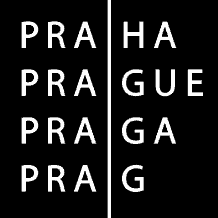 HLAVNÍ MĚSTO PRAHAMAGISTRÁT HLAVNÍHO MĚSTA PRAHYZápis z jednáníProKomisi Rady HMP pro udělování grantů v oblasti národnostních menšin a integrace cizinců Komisi Rady HMP pro udělování grantů v oblasti národnostních menšin a integrace cizinců Komisi Rady HMP pro udělování grantů v oblasti národnostních menšin a integrace cizinců Komisi Rady HMP pro udělování grantů v oblasti národnostních menšin a integrace cizinců Komisi Rady HMP pro udělování grantů v oblasti národnostních menšin a integrace cizinců PřítomniIng. Jakob Hurrle – předseda komise, Mgr. Jiří Knitl, Mgr. Eva Horáková, Mgr. Jana Hajná, PhDr. Václav Appl, RNDr. Milan Pospíšil, Mgr. Jan Kepka, Valerie Clare Talacko,Hosté – Ing. Radka Soukupová, Ing. Inga Petryčka, MBA, Mgr. Jakub Štědroň, Ph.D., Mgr. Alen Kovačević, Božena Filová Ing. Jakob Hurrle – předseda komise, Mgr. Jiří Knitl, Mgr. Eva Horáková, Mgr. Jana Hajná, PhDr. Václav Appl, RNDr. Milan Pospíšil, Mgr. Jan Kepka, Valerie Clare Talacko,Hosté – Ing. Radka Soukupová, Ing. Inga Petryčka, MBA, Mgr. Jakub Štědroň, Ph.D., Mgr. Alen Kovačević, Božena Filová Ing. Jakob Hurrle – předseda komise, Mgr. Jiří Knitl, Mgr. Eva Horáková, Mgr. Jana Hajná, PhDr. Václav Appl, RNDr. Milan Pospíšil, Mgr. Jan Kepka, Valerie Clare Talacko,Hosté – Ing. Radka Soukupová, Ing. Inga Petryčka, MBA, Mgr. Jakub Štědroň, Ph.D., Mgr. Alen Kovačević, Božena Filová Ing. Jakob Hurrle – předseda komise, Mgr. Jiří Knitl, Mgr. Eva Horáková, Mgr. Jana Hajná, PhDr. Václav Appl, RNDr. Milan Pospíšil, Mgr. Jan Kepka, Valerie Clare Talacko,Hosté – Ing. Radka Soukupová, Ing. Inga Petryčka, MBA, Mgr. Jakub Štědroň, Ph.D., Mgr. Alen Kovačević, Božena Filová Ing. Jakob Hurrle – předseda komise, Mgr. Jiří Knitl, Mgr. Eva Horáková, Mgr. Jana Hajná, PhDr. Václav Appl, RNDr. Milan Pospíšil, Mgr. Jan Kepka, Valerie Clare Talacko,Hosté – Ing. Radka Soukupová, Ing. Inga Petryčka, MBA, Mgr. Jakub Štědroň, Ph.D., Mgr. Alen Kovačević, Božena Filová Nepřítomni Jiří Dohnal   Jiří Dohnal   Jiří Dohnal   Jiří Dohnal   Jiří Dohnal  VěcZápis z 1. jednání Komise Rady HMP pro udělování grantů v oblasti národnostních menšin a integrace cizinců, které se konalo dne 26. února 2019 od 14.00 hodin v budově Staroměstské radnice, Staroměstské nám. 1/3, Praha 1, Velký radniční klub – III.p.Zápis z 1. jednání Komise Rady HMP pro udělování grantů v oblasti národnostních menšin a integrace cizinců, které se konalo dne 26. února 2019 od 14.00 hodin v budově Staroměstské radnice, Staroměstské nám. 1/3, Praha 1, Velký radniční klub – III.p.Zápis z 1. jednání Komise Rady HMP pro udělování grantů v oblasti národnostních menšin a integrace cizinců, které se konalo dne 26. února 2019 od 14.00 hodin v budově Staroměstské radnice, Staroměstské nám. 1/3, Praha 1, Velký radniční klub – III.p.Zápis z 1. jednání Komise Rady HMP pro udělování grantů v oblasti národnostních menšin a integrace cizinců, které se konalo dne 26. února 2019 od 14.00 hodin v budově Staroměstské radnice, Staroměstské nám. 1/3, Praha 1, Velký radniční klub – III.p.Zápis z 1. jednání Komise Rady HMP pro udělování grantů v oblasti národnostních menšin a integrace cizinců, které se konalo dne 26. února 2019 od 14.00 hodin v budově Staroměstské radnice, Staroměstské nám. 1/3, Praha 1, Velký radniční klub – III.p.ZpracovalI. Fiedlerová Počet stran7 Datum26.2.2019Typ programuPočet podaných projektůPočet podpořených projektůNavržená finanční částka v Kč celkem1. Program - zaměřený na prezentaci národnostních kultur v hl. m. Praze -  kulturní, společenskou a osvětovou činnost národnostních menšin8879       5 229 000,- Kč2. Program - zaměřený na publikační činnost, související se vztahem národnostních menšin  k  hl. m. Praze65            397 000,- KčCelkem94845 626 000,- KčČ. projektuŽadatelNázev projektuRoky trvání projektuPožadovaná finanční částkaNavržená finanční částka   V/001ARA ART, z.s.Oslavy Mezinárodního dne Romů2019      620 000,-     160 000,-   V/001ARA ART, z.s.Oslavy Mezinárodního dne Romů2020      620 000,-     160 000,-   V/001ARA ART, z.s.Oslavy Mezinárodního dne Romů2021       650 000,-     170 000,-   V/001ARA ART, z.s.Oslavy Mezinárodního dne Romů2022       650 000,-     170 000,-Celkem    2 540 000,-     660 000,-Č. projektuŽadatelNázev projektuRoky trvání projektuPožadovaná finanční částkaNavržená finanční částka   V/004Slovensko-český klub. z.s.Pražští Slováci na pódiu Slovenského domu v Praze2019       650 000,-                   0,-   V/004Slovensko-český klub. z.s.Pražští Slováci na pódiu Slovenského domu v Praze2020       650 000,-                   0,-   V/004Slovensko-český klub. z.s.Pražští Slováci na pódiu Slovenského domu v Praze2021       650 000,-                   0,-   V/004Slovensko-český klub. z.s.Pražští Slováci na pódiu Slovenského domu v Praze2022       650 000,-                   0,-Celkem    2 600 000,-                   0,-Č. projektuŽadatelNázev projektuRoky trvání projektuPožadovaná finanční částkaNavržená finanční částka   V/002Asociace Limbora, z.s.FOLKLÓR BEZ HRANIC2019     200 000,-     50 000,-   V/002Asociace Limbora, z.s.FOLKLÓR BEZ HRANIC2020     200 000,-             0,-   V/002Asociace Limbora, z.s.FOLKLÓR BEZ HRANIC2021     200 000,-             0,-   V/002Asociace Limbora, z.s.FOLKLÓR BEZ HRANIC2022     200 000,-             0,-Celkem     800 000,-      50 000,-Č. projektuŽadatelNázev projektuRoky trvání projektuPožadovaná finanční částkaNavržená finanční částka   V/003Bulharská besedaSvětový romský festival KHAMORO 2018 - 20212019      30 000,-         10 000,-   V/003Bulharská besedaSvětový romský festival KHAMORO 2018 - 20212020       30 000,-                   0,-   V/003Bulharská besedaSvětový romský festival KHAMORO 2018 - 20212021       30 000,-                   0,-   V/003Bulharská besedaSvětový romský festival KHAMORO 2018 - 20212022       30 000,-                   0,-Celkem     120 000,-         10 000,-Č. projektuŽadatelNázev projektuRoky trvání projektuPožadovaná finanční částkaNavržená finanční částka   V/005Spolek Detvan, z.s.Detvan online2019       8 000,-           8 000,-   V/005Spolek Detvan, z.s.Detvan online2020       5 300,-                   0,-   V/005Spolek Detvan, z.s.Detvan online2021       5 300,-                   0,-   V/005Spolek Detvan, z.s.Detvan online2022       5 300,-                   0,-Celkem    23 900,-            8 000,-Projekt č. Rok 2019V/001   160 000,-V/002     50 000,-V/003     10 000,-V/004               0,-V/005       8 000,-Celkem r. 2019   228 000,-Typ programuPočet podaných projektůPočet podpořených projektůNavržená finanční částka v Kč celkem1. Program - zaměřený na aktivity na podporu integrace cizinců v hl. m. Praze -  kulturní, společenskou a osvětovou činnost, jazykovou přípravu a komunitní práci55443 745 000,- Kč2. Program - zaměřený na publikační činnost, související se vztahem k integraci cizinců v hl. m. Praze3 3205 000,- KčCelkem58473 950 000,- Kč